A	Audiovisuelles Verstehen- Du siehst drei Mal die gleiche Videosequenz.- Antworte auf Deutsch, ausser bei Nummer 1.La basketteuseB 	TextverständnisI.	Kreuze die richtigen Felder an. 						II.	Beantworte die folgenden Fragen zum Text möglichst genau auf Deutsch.	Du kannst in Stichworten oder in ganzen Sätzen antworten.C	WortschatzI. 	Valérie se présente.Complète les phrases. Utilise chaque mot une fois.  	bavarder – fortes – presque – bêtises – rêve – points communs Je m’appelle Valérie, j’ai                                     12 ans et j’habite à Tours.J’ai deux sœurs et nous avons beaucoup de                                     :Nous sommes                                     en danse.Et nous aimons                                     au téléphone pendant des heures avec nos copines.Mon                                     est d’aller en Amérique et de visiter la Statue de la Liberté.Mon frère Paul et son ami Tom font toujours beaucoup de                                    .II.	Complète avec le mot qui convient.Exemple : Les baskets sont des chaussures de sport.Il est déjà 8.30h ! Paul doit                                     pour arriver à l’école à 9.00h.La bouche d’un animal s’appelle la                                    .Cet animal préfère une                                     végétarienne.   Cet animal a deux ailes et sait voler : c’est un                                    .Le français et l’anglais sont des langues                                    .Tu dois                                     ta chambre ! Il y a un grand chaos ! III. 	La santéDonne des conseils.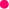 IV. 	Note le contraire des adjectifs.Exemple : Manger dans un restaurant est cher, mais à la cantine, c’est bon marché.Mon vélo est léger, mais la moto de mon copain est                                    .Marcel est très travailleur, mais Sophie et Jeanine sont très                                    .La lecture en allemand est intéressante, mais le livre en anglais est                                    .Les voitures sont très polluantes, les vélos sont très                                    .Ma chatte est souvent très nerveuse, mais mes chiens sont très                                    . Quand Marie parle, elle est heureuse, quand elle ne dit rien, elle est                                    . D	GrammatikMets les verbes au temps demandé.Les élèves                                     les explications du prof. 	(comprendre, présent)Ils                                                  à la station Montparnasse.	(descendre, passé composé)Je                                                       dans la mer.		(nager, futur proche)Elles                                     aller au lit à 21 heures.		(vouloir, présent)Nous                                                            à 22 heures.	(se coucher, passé composé)Tu                                                la grammaire pour ce test. 	(apprendre, passé composé)Complète les phrases avec « de » ou un article partitif.Exemple : Le chat mange de la viande.Anton boit peu            boissons sucrées. Il mange            salade et            fromage. Le matin, je bois un verre            lait.Nous mangeons beaucoup            fruits. Le matin, je mange un morceau            pain avec            miel. Le panda est végétarien. Il mange            feuilles de bambou.III.	Les questionsPose la question pour la partie soulignée.Exemple : Elle achète des pommes au marché.                      Où est-ce qu’elle achète les pommes ? / Où achète-t-elle les pommes ?IV. 	Le superlatifComplète les phrases avec l’adjectif au superlatif. Fais attention à l’accord.Exemple : (+ original) Le frigo-scooter est le cadeau le plus original du monde.    1. (+ stark) 	Lia et Paula sont les filles ___________________________________ 
 			en biologie et histoire.2. (+ gut) 	Anna a de bonnes notes. C’est __________________________ élève.3. (- aktiv) 	Ce sont les chats ____________________________________ qui existent.V. 	Que dire dans cette situation ?Formule une phrase correcte avec les éléments donnés. Écris la phrase à côté de l’image qui correspond à la situation. complètement – j’– argent – oublié – mon – ai  jusqu’ – ne – lis – minuit – pas – àlunettes – ne – de – mes – je – plus – soleil – trouveE 	Freie TextproduktionLa rentrée dans une nouvelle école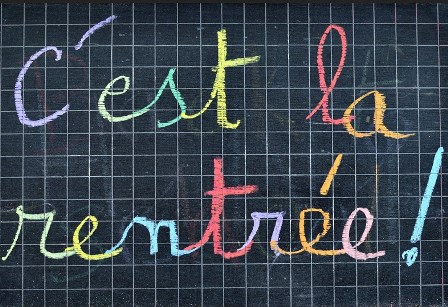 Raconte ta première journée à l’école secondaire. Qu’est-ce qui s’est passé dans ta chambre, dans la salle de bains, sur le chemin de l’école et à l’école ? Raconte au passé composé.Satzlänge und abwechslungsreiche Ausdrucksweise werden berücksichtigt.Textlänge mindestens 80 Wörter1.Vervollständige die ersten Sätze der Reportage.(3 Punkte)« À 36 ans, Géraldine Robert évolue en ………………….. toujours au plus haut niveau. Depuis …………………………. années, elle participe ainsi à l’open de la ligue féminine de basket, une compétition qui en début de saison réunit les ………………….. meilleures équipes de l’Hexagone. » 2.Welche zwei Aussagen macht Géraldine Robert über ihre Karriere als Basketballerin?Welche zwei Aussagen macht Géraldine Robert über ihre Karriere als Basketballerin?(2 Punkte)  Es ist die Leidenschaft ihres Lebens. Sie zweifelte nicht an den Aussagen ihrer Freunde. Sie wollte schon immer auf hohem Niveau spielen. Freundinnen vermittelten ihr den Kontakt zu einem Coach.3.Wann gewann sie welche Titel und Auszeichnungen? Ergänze.Wann gewann sie welche Titel und Auszeichnungen? Ergänze.(1 Punkt)4.Was erfährst du über Abdou Ndiaye? Nenne zwei Elemente.Was erfährst du über Abdou Ndiaye? Nenne zwei Elemente.(2 Punkte)5.a) Wem widmete (= dédier) sie die erste Trophäe? a) Wem widmete (= dédier) sie die erste Trophäe? (1 Punkt)b) Was erfährst du sonst noch über diese Person?b) Was erfährst du sonst noch über diese Person?(1 Punkt)6.Wovon träumte Géraldine vergeblich?Wovon träumte Géraldine vergeblich?(1 Punkt) Profi zu werden Cup und Meisterschaft im gleichen Jahr zu gewinnen französische Nationalspielerin zu sein Profi zu werden Cup und Meisterschaft im gleichen Jahr zu gewinnen französische Nationalspielerin zu sein7.Für welches Land und in welcher Funktion spielt Géraldine?Für welches Land und in welcher Funktion spielt Géraldine?(1 Punkt) in Gambia in der Abwehr in Gabun als Captain in Senegal im Sturm in Gambia in der Abwehr in Gabun als Captain in Senegal im Sturm8.Nach welchem Raubtier ist diese Nationalmannschaft benannt?(1 Punkt)9.Wann engagiert sich Géraldine in Afrika für Kinder? vor der Saison im Frühling in der Saisonpause im Winter am Ende der Saison im Sommer(1 Punkt)10.Welchen Grund gibt es für dieses Engagement? Es ist für die junge Mutter eine Aufgabe. Géraldine sucht gezielt junge Talente für Frankreich. So kann sie ihre Familie besuchen. (1 Punkt)A15richtigfalschNicht erwähnt1.Die Schweizer essen im Durchschnitt mehr Orangen als Bananen.2. In China kennt man die Banane seit sehr langer Zeit.3. In der Schweiz ist die Orange erst seit etwas mehr als 100 Jahren bekannt.4.Die Orangen in der Schweiz stammen mehrheitlich aus Spanien und Italien.5.Die grünen Orangen sind ungeniessbar.6. Kalte Nächte geben der Orange ihre typische Farbe.31.Orangen sind gesund. Nenne zwei Gründe.(2 Punkte)(2 Punkte)2.  2.Wann beginnt die Ernte der Orangen?(1 Punkt)(1 Punkt)3.Wie werden die Orangen geerntet? Nenne zwei Schritte.(1 Punkt)(1 Punkt)4.Was passiert mit der Farbe der Orangen, wenn die Temperaturen zwischen 5°C und 20°C schwanken?(1 Punkt)(1 Punkt)5.Woher kommen die meisten Blutorangen?(1 Punkt)(1 Punkt)6.Welche zwei Orangensorten sind sehr beliebt bei den Schweizern? Erkläre für jede Sorte warum.(3 Punkte)(3 Punkte)Sorte 1: _____________________ Grund: __________________________________Sorte 2: _____________________ Grund: __________________________________Sorte 1: _____________________ Grund: __________________________________Sorte 2: _____________________ Grund: __________________________________7.Warum trugen die Jugendlichen in den 70er Jahren orangefarbene Kleider?(1 Punkt)(1 Punkt)8.Viele Firmenlogos und Tiere sind orange. Nenne vier Beispiele aus weiteren Bereichen, in denen diese Farbe auch noch vorkommt.(2 Punkte)(2 Punkte)B1533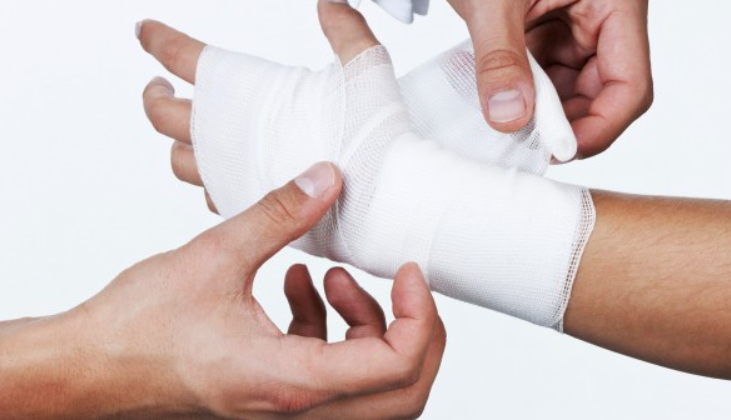 Exemple : Je me suis foulé la main.Mets un bandage. 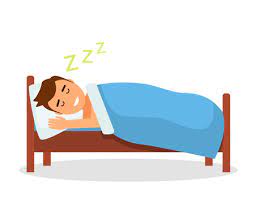 Je suis fatigué.Mets-toi au                                     .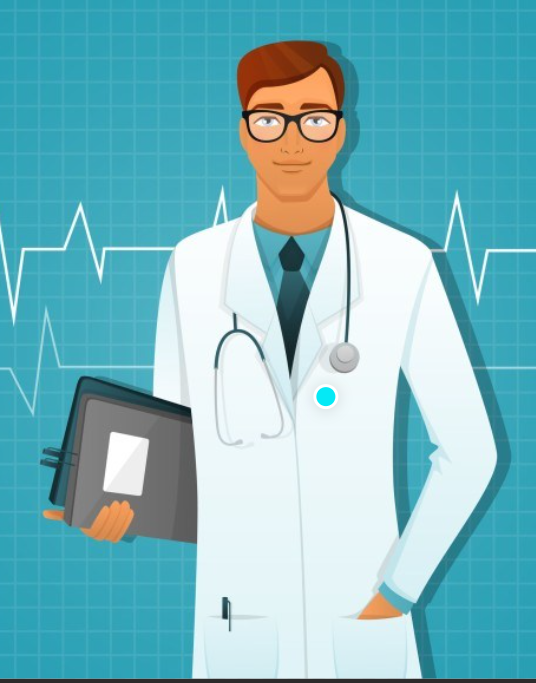 J’ai la diarrhée. Consulte le                                    . 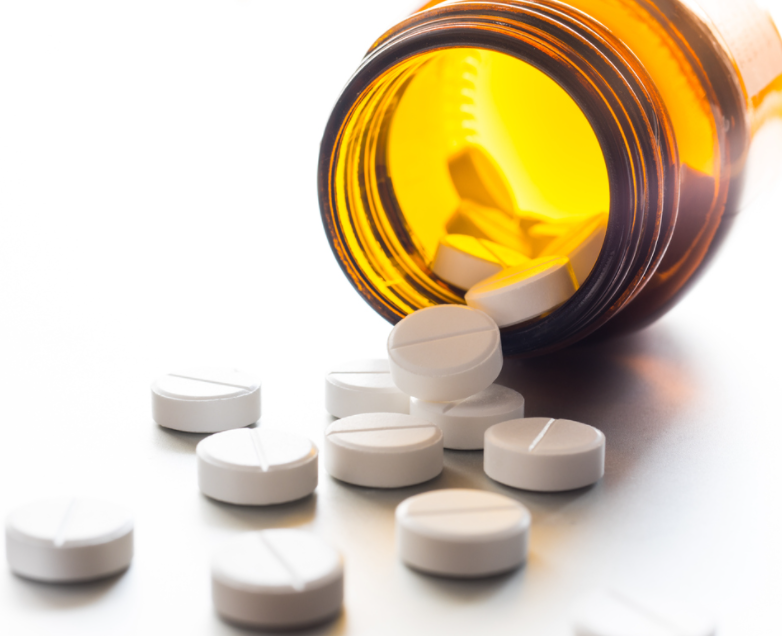 J’ai mal à la tête.Prends un                                    .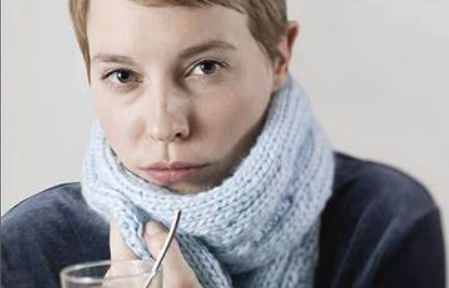 J’ai mal à la gorge.Mets une                                    .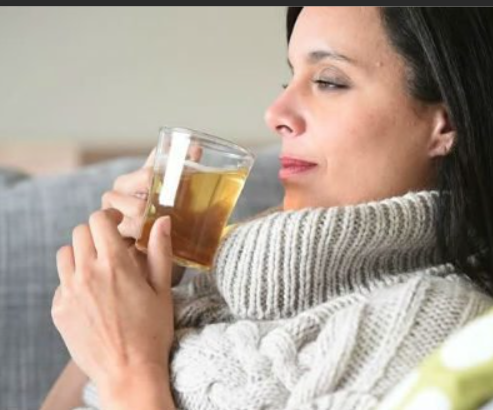 J’ai de la fièvre.Reposez-vous et                                     du thé.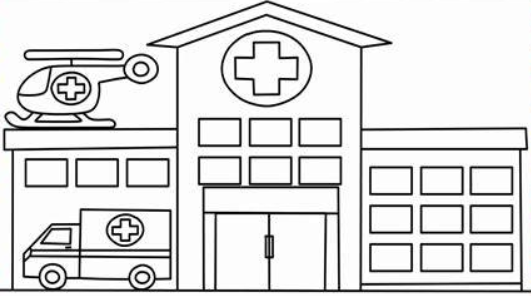 J’ai eu un accident.Va à l’                                   . 36C  15331.J’ai acheté la voiture mardi dernier.J’ai acheté la voiture mardi dernier.J’ai acheté la voiture mardi dernier.________________________________________________________ la voiture ? ________________________________________________________ la voiture ? ________________________________________________________ la voiture ? 2.Nous voulons lire les romans parce qu’ils sont très amusants.Nous voulons lire les romans parce qu’ils sont très amusants.Nous voulons lire les romans parce qu’ils sont très amusants.________________________________________________________ les romans ?________________________________________________________ les romans ?________________________________________________________ les romans ?3.Nous faisons un gâteau au chocolat. Nous faisons un gâteau au chocolat. Nous faisons un gâteau au chocolat. _________________________________________________________ ?_________________________________________________________ ?_________________________________________________________ ?33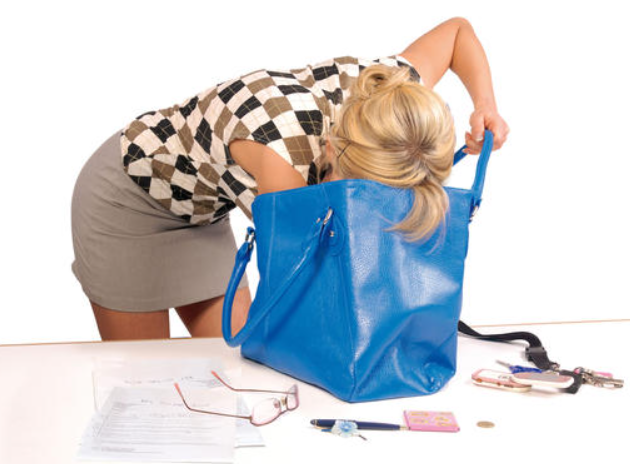 __________________________________________.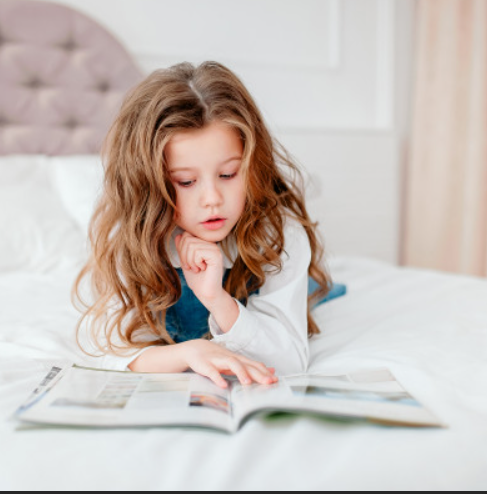 __________________________________________.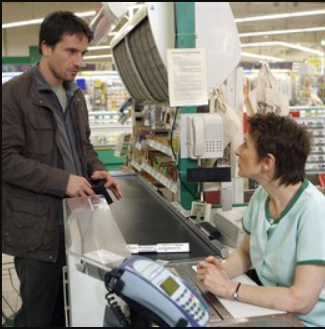 __________________________________________.3    D15I ____ / 5I ____ / 5A ____ / 5A ____ / 5O ____ / 5O ____ / 5EE15